PLEASE COMPLETE ALL SECTIONS IN  BLACK INKPlease  Note: The information submitted on this form will be treated as strictly private and confidentialOTHER INFORMATION Successful applications will be subject to proof of satisfactory GCSE grades and references.Whilst The Engineering College will make every effort in finding a work placement, we trust you appreciate that this is not guaranteed. We would value your assistance in any leads or contacts you may have.The Engineering College value diversity, celebrate difference and treat everyone with respect. We believe that all have the right to be valued and to have equality of opportunity.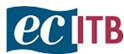 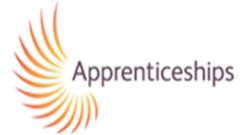 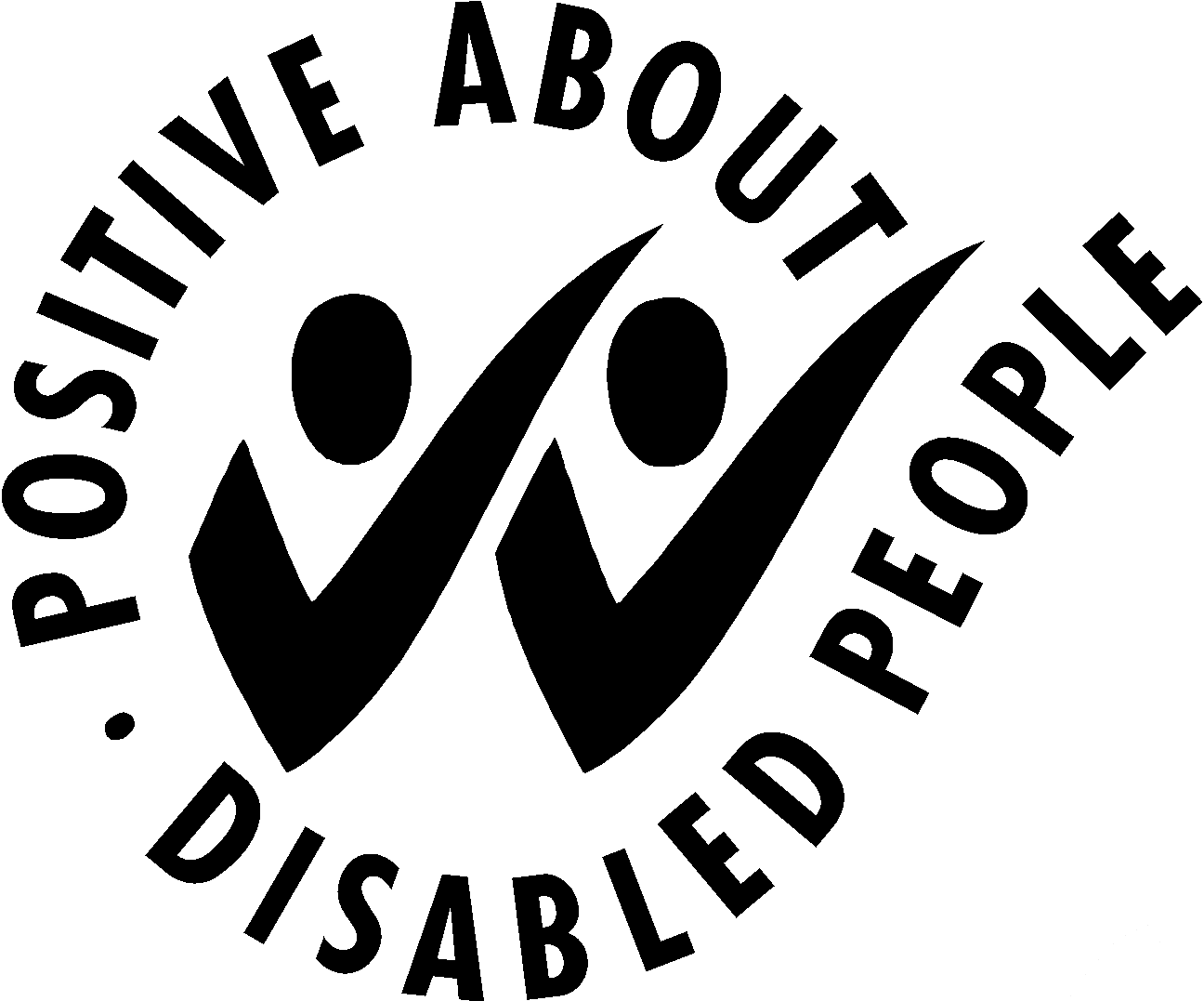 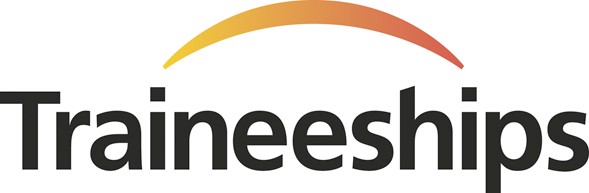 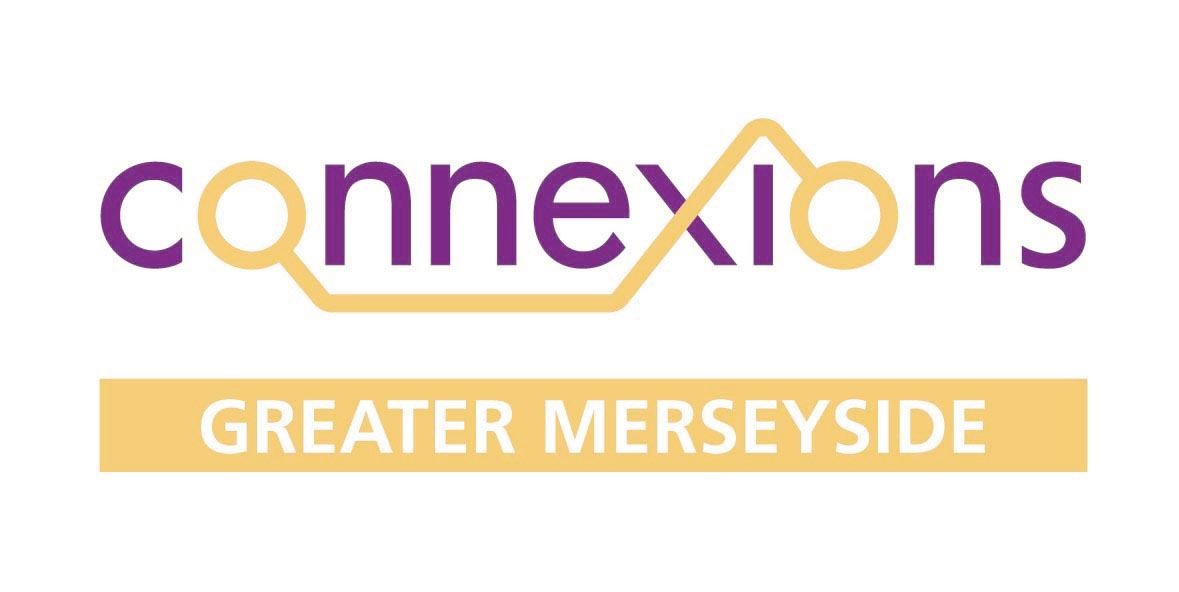 TitleSurnameBLOCK CAPITALSSurnameBLOCK CAPITALSFirst NamesFirst NamesFirst NamesPrevious Surname  (if applicable)Previous Surname  (if applicable)Previous Surname  (if applicable)Previous Surname  (if applicable)Permanent AddressPermanent AddressPermanent AddressPermanent AddressNext of Kin Name and AddressNext of Kin Name and AddressNext of Kin Name and AddressTelephone NoTelephone NoMobile NoMobile NoNational Insurance NumberNational Insurance NumberNationalityNationalityDate of BirthDate of BirthEmail addressEmail addressAgeAgeEmail addressEmail addressAre you currently employed?Please circleAre you currently employed?Please circleYesNoIf so, what is your current position?(Job Title)If so, what is your current position?(Job Title)What programme are you applying for? If you are not applying for an apprenticeship, please tick Traineeship. If youare applying for more than one course, please number i.e. 1 – first choice, 2 – second choice etc.What programme are you applying for? If you are not applying for an apprenticeship, please tick Traineeship. If youare applying for more than one course, please number i.e. 1 – first choice, 2 – second choice etc.What programme are you applying for? If you are not applying for an apprenticeship, please tick Traineeship. If youare applying for more than one course, please number i.e. 1 – first choice, 2 – second choice etc.What programme are you applying for? If you are not applying for an apprenticeship, please tick Traineeship. If youare applying for more than one course, please number i.e. 1 – first choice, 2 – second choice etc.What programme are you applying for? If you are not applying for an apprenticeship, please tick Traineeship. If youare applying for more than one course, please number i.e. 1 – first choice, 2 – second choice etc.What programme are you applying for? If you are not applying for an apprenticeship, please tick Traineeship. If youare applying for more than one course, please number i.e. 1 – first choice, 2 – second choice etc.What programme are you applying for? If you are not applying for an apprenticeship, please tick Traineeship. If youare applying for more than one course, please number i.e. 1 – first choice, 2 – second choice etc.Fabrication	PipefittingWelding	Design & Draught (CAD)Electrical Maintenance	Mechanical Manufacture (Machining)Mechanical Maintenance	TraineeshipMechanical Engineering	*Please note, you may be offered a traineeship if no apprenticeship pathways are availableElectronicsOther (please specify)	 	Fabrication	PipefittingWelding	Design & Draught (CAD)Electrical Maintenance	Mechanical Manufacture (Machining)Mechanical Maintenance	TraineeshipMechanical Engineering	*Please note, you may be offered a traineeship if no apprenticeship pathways are availableElectronicsOther (please specify)	 	Fabrication	PipefittingWelding	Design & Draught (CAD)Electrical Maintenance	Mechanical Manufacture (Machining)Mechanical Maintenance	TraineeshipMechanical Engineering	*Please note, you may be offered a traineeship if no apprenticeship pathways are availableElectronicsOther (please specify)	 	Fabrication	PipefittingWelding	Design & Draught (CAD)Electrical Maintenance	Mechanical Manufacture (Machining)Mechanical Maintenance	TraineeshipMechanical Engineering	*Please note, you may be offered a traineeship if no apprenticeship pathways are availableElectronicsOther (please specify)	 	Fabrication	PipefittingWelding	Design & Draught (CAD)Electrical Maintenance	Mechanical Manufacture (Machining)Mechanical Maintenance	TraineeshipMechanical Engineering	*Please note, you may be offered a traineeship if no apprenticeship pathways are availableElectronicsOther (please specify)	 	Fabrication	PipefittingWelding	Design & Draught (CAD)Electrical Maintenance	Mechanical Manufacture (Machining)Mechanical Maintenance	TraineeshipMechanical Engineering	*Please note, you may be offered a traineeship if no apprenticeship pathways are availableElectronicsOther (please specify)	 	Fabrication	PipefittingWelding	Design & Draught (CAD)Electrical Maintenance	Mechanical Manufacture (Machining)Mechanical Maintenance	TraineeshipMechanical Engineering	*Please note, you may be offered a traineeship if no apprenticeship pathways are availableElectronicsOther (please specify)	 	Where did you see these apprenticeships advertised? (please tick relevant boxes)Where did you see these apprenticeships advertised? (please tick relevant boxes)Where did you see these apprenticeships advertised? (please tick relevant boxes)Where did you see these apprenticeships advertised? (please tick relevant boxes)Where did you see these apprenticeships advertised? (please tick relevant boxes)Where did you see these apprenticeships advertised? (please tick relevant boxes)Where did you see these apprenticeships advertised? (please tick relevant boxes)Connexions		Job Centre Plus	Newspapers	Social Media	Website Word of Mouth	Other(please state)Connexions		Job Centre Plus	Newspapers	Social Media	Website Word of Mouth	Other(please state)Connexions		Job Centre Plus	Newspapers	Social Media	Website Word of Mouth	Other(please state)Connexions		Job Centre Plus	Newspapers	Social Media	Website Word of Mouth	Other(please state)Connexions		Job Centre Plus	Newspapers	Social Media	Website Word of Mouth	Other(please state)Connexions		Job Centre Plus	Newspapers	Social Media	Website Word of Mouth	Other(please state)Connexions		Job Centre Plus	Newspapers	Social Media	Website Word of Mouth	Other(please state)Do you hold a current UK Driving Licence?Do you hold a current UK Driving Licence?YesYesNoNoHave you been convicted of a criminal offence? If yes, please give details.Have you been convicted of a criminal offence? If yes, please give details.Have you been convicted of a criminal offence? If yes, please give details.Have you been convicted of a criminal offence? If yes, please give details.EDUCATION (Please give details from the age of 11)EDUCATION (Please give details from the age of 11)EDUCATION (Please give details from the age of 11)EDUCATION (Please give details from the age of 11)EDUCATION (Please give details from the age of 11)EDUCATION (Please give details from the age of 11)EDUCATION (Please give details from the age of 11)EDUCATION (Please give details from the age of 11)EDUCATION (Please give details from the age of 11)EDUCATION (Please give details from the age of 11)EDUCATION (Please give details from the age of 11)EDUCATION (Please give details from the age of 11)EDUCATION (Please give details from the age of 11)School/College/Training ProviderSchool/College/Training ProviderSchool/College/Training ProviderSchool/College/Training ProviderSchool/College/Training ProviderSchool/College/Training ProviderSchool/College/Training ProviderSchool/College/Training ProviderSchool/College/Training ProviderFromFromFromToG.C.S.E. Results SubjectResult GradeResult GradeResult GradeResult GradeProjected GradeProjected GradeSubjectSubjectResult GradeResult GradeResult GradeProjected GradeEnglishMathematicsMathematicsSciencesICTICTTech DesignOther Qualifications and Level  (If None Please Write N/ A)Other Qualifications and Level  (If None Please Write N/ A)Other Qualifications and Level  (If None Please Write N/ A)Other Qualifications and Level  (If None Please Write N/ A)Other Qualifications and Level  (If None Please Write N/ A)Other Qualifications and Level  (If None Please Write N/ A)Other Qualifications and Level  (If None Please Write N/ A)Other Qualifications and Level  (If None Please Write N/ A)Other Qualifications and Level  (If None Please Write N/ A)Other Qualifications and Level  (If None Please Write N/ A)Other Qualifications and Level  (If None Please Write N/ A)Other Qualifications and Level  (If None Please Write N/ A)Other Qualifications and Level  (If None Please Write N/ A)GNVQLevelLevelTitle Title NVQLevelLevelTitleTitleOtherLevelLevelTitleTitleKey Skills Qualifications and Level  (If  None Please Write N/ A)Key Skills Qualifications and Level  (If  None Please Write N/ A)Key Skills Qualifications and Level  (If  None Please Write N/ A)Key Skills Qualifications and Level  (If  None Please Write N/ A)Key Skills Qualifications and Level  (If  None Please Write N/ A)Key Skills Qualifications and Level  (If  None Please Write N/ A)Key Skills Qualifications and Level  (If  None Please Write N/ A)Key Skills Qualifications and Level  (If  None Please Write N/ A)Key Skills Qualifications and Level  (If  None Please Write N/ A)Key Skills Qualifications and Level  (If  None Please Write N/ A)Key Skills Qualifications and Level  (If  None Please Write N/ A)Key Skills Qualifications and Level  (If  None Please Write N/ A)Key Skills Qualifications and Level  (If  None Please Write N/ A)TitleTitleTitleTitleTitleTitleLevelLevelTitleTitleTitleLevelLevelApplication of NumberApplication of NumberApplication of NumberApplication of NumberApplication of NumberApplication of NumberWorking  With OthersWorking  With OthersWorking  With OthersCommunication Communication Communication Communication Communication Communication Improving  Own LearningImproving  Own LearningImproving  Own LearningInformation TechnologyInformation TechnologyInformation TechnologyInformation TechnologyInformation TechnologyInformation TechnologyProblem Solving Problem Solving Problem Solving Employment RecordPlease detail all previous employment, part time work or training schemesEmployment RecordPlease detail all previous employment, part time work or training schemesEmployment RecordPlease detail all previous employment, part time work or training schemesEmployment RecordPlease detail all previous employment, part time work or training schemesEmployment RecordPlease detail all previous employment, part time work or training schemesFromToEmployer’s name, address and nature of businessPosition held and main dutiesReason for leavingACCOMODATIONACCOMODATIONACCOMODATIONACCOMODATIONACCOMODATIONACCOMODATIONACCOMODATIONACCOMODATIONACCOMODATIONACCOMODATIONACCOMODATIONACCOMODATIONACCOMODATIONACCOMODATIONACCOMODATIONACCOMODATIONACCOMODATIONACCOMODATIONACCOMODATIONACCOMODATIONACCOMODATIONACCOMODATIONWe need to know about your housing details in order to provide the best help to you. What are your current living arrangements (Please Tick) are you:We need to know about your housing details in order to provide the best help to you. What are your current living arrangements (Please Tick) are you:We need to know about your housing details in order to provide the best help to you. What are your current living arrangements (Please Tick) are you:We need to know about your housing details in order to provide the best help to you. What are your current living arrangements (Please Tick) are you:We need to know about your housing details in order to provide the best help to you. What are your current living arrangements (Please Tick) are you:We need to know about your housing details in order to provide the best help to you. What are your current living arrangements (Please Tick) are you:We need to know about your housing details in order to provide the best help to you. What are your current living arrangements (Please Tick) are you:We need to know about your housing details in order to provide the best help to you. What are your current living arrangements (Please Tick) are you:We need to know about your housing details in order to provide the best help to you. What are your current living arrangements (Please Tick) are you:We need to know about your housing details in order to provide the best help to you. What are your current living arrangements (Please Tick) are you:We need to know about your housing details in order to provide the best help to you. What are your current living arrangements (Please Tick) are you:We need to know about your housing details in order to provide the best help to you. What are your current living arrangements (Please Tick) are you:We need to know about your housing details in order to provide the best help to you. What are your current living arrangements (Please Tick) are you:We need to know about your housing details in order to provide the best help to you. What are your current living arrangements (Please Tick) are you:We need to know about your housing details in order to provide the best help to you. What are your current living arrangements (Please Tick) are you:We need to know about your housing details in order to provide the best help to you. What are your current living arrangements (Please Tick) are you:We need to know about your housing details in order to provide the best help to you. What are your current living arrangements (Please Tick) are you:We need to know about your housing details in order to provide the best help to you. What are your current living arrangements (Please Tick) are you:We need to know about your housing details in order to provide the best help to you. What are your current living arrangements (Please Tick) are you:We need to know about your housing details in order to provide the best help to you. What are your current living arrangements (Please Tick) are you:We need to know about your housing details in order to provide the best help to you. What are your current living arrangements (Please Tick) are you:We need to know about your housing details in order to provide the best help to you. What are your current living arrangements (Please Tick) are you:Living  With ParentsLiving  With ParentsLiving  With ParentsLiving  With ParentsLiving  With ParentsLiving  With ParentsLiving  With ParentsOther  Family MembersOther  Family MembersOther  Family MembersOther  Family MembersOther  Family MembersOther  Family MembersOwn FlatOwn FlatOwn  Bed SitOwn  Bed SitOwn  Bed SitOwn  Bed SitOwn  Bed SitOwn  Bed SitOwn  Bed SitShared HouseShared HouseShared HouseShared HouseShared HouseShared HouseOtherOtherIf you have ticked other, please give details in the space provided below)If you have ticked other, please give details in the space provided below)If you have ticked other, please give details in the space provided below)If you have ticked other, please give details in the space provided below)If you have ticked other, please give details in the space provided below)If you have ticked other, please give details in the space provided below)If you have ticked other, please give details in the space provided below)If you have ticked other, please give details in the space provided below)If you have ticked other, please give details in the space provided below)If you have ticked other, please give details in the space provided below)If you have ticked other, please give details in the space provided below)If you have ticked other, please give details in the space provided below)If you have ticked other, please give details in the space provided below)If you have ticked other, please give details in the space provided below)If you have ticked other, please give details in the space provided below)If you have ticked other, please give details in the space provided below)If you have ticked other, please give details in the space provided below)If you have ticked other, please give details in the space provided below)If you have ticked other, please give details in the space provided below)If you have ticked other, please give details in the space provided below)If you have ticked other, please give details in the space provided below)If you have ticked other, please give details in the space provided below)OTHER  AGENCY INVOLVEMENTOTHER  AGENCY INVOLVEMENTOTHER  AGENCY INVOLVEMENTOTHER  AGENCY INVOLVEMENTOTHER  AGENCY INVOLVEMENTOTHER  AGENCY INVOLVEMENTOTHER  AGENCY INVOLVEMENTOTHER  AGENCY INVOLVEMENTOTHER  AGENCY INVOLVEMENTOTHER  AGENCY INVOLVEMENTOTHER  AGENCY INVOLVEMENTOTHER  AGENCY INVOLVEMENTOTHER  AGENCY INVOLVEMENTOTHER  AGENCY INVOLVEMENTOTHER  AGENCY INVOLVEMENTOTHER  AGENCY INVOLVEMENTOTHER  AGENCY INVOLVEMENTOTHER  AGENCY INVOLVEMENTOTHER  AGENCY INVOLVEMENTOTHER  AGENCY INVOLVEMENTOTHER  AGENCY INVOLVEMENTOTHER  AGENCY INVOLVEMENTDo you have regular contact with other agencies (Please Tick)Do you have regular contact with other agencies (Please Tick)Do you have regular contact with other agencies (Please Tick)Do you have regular contact with other agencies (Please Tick)Do you have regular contact with other agencies (Please Tick)Do you have regular contact with other agencies (Please Tick)Do you have regular contact with other agencies (Please Tick)Do you have regular contact with other agencies (Please Tick)Do you have regular contact with other agencies (Please Tick)Do you have regular contact with other agencies (Please Tick)Do you have regular contact with other agencies (Please Tick)Do you have regular contact with other agencies (Please Tick)Do you have regular contact with other agencies (Please Tick)Do you have regular contact with other agencies (Please Tick)Do you have regular contact with other agencies (Please Tick)Do you have regular contact with other agencies (Please Tick)Do you have regular contact with other agencies (Please Tick)Do you have regular contact with other agencies (Please Tick)Do you have regular contact with other agencies (Please Tick)Do you have regular contact with other agencies (Please Tick)Do you have regular contact with other agencies (Please Tick)Do you have regular contact with other agencies (Please Tick)Social ServicesSocial ServicesSocial ServicesSocial ServicesSocial ServicesYouth  Offending TeamYouth  Offending TeamYouth  Offending TeamYouth  Offending TeamYouth  Offending TeamYouth ServiceYouth ServiceYouth ServiceAlcohol  / DrugsAlcohol  / DrugsAlcohol  / DrugsAlcohol  / DrugsAlcohol  / DrugsHealth WorkerHealth WorkerHealth WorkerHealth WorkerHealth WorkerConnexionsConnexionsConnexionsOtherOtherOtherOtherOther(If you have ticked other, please give details in the space provided below)(If you have ticked other, please give details in the space provided below)(If you have ticked other, please give details in the space provided below)(If you have ticked other, please give details in the space provided below)(If you have ticked other, please give details in the space provided below)(If you have ticked other, please give details in the space provided below)(If you have ticked other, please give details in the space provided below)(If you have ticked other, please give details in the space provided below)(If you have ticked other, please give details in the space provided below)(If you have ticked other, please give details in the space provided below)(If you have ticked other, please give details in the space provided below)(If you have ticked other, please give details in the space provided below)(If you have ticked other, please give details in the space provided below)(If you have ticked other, please give details in the space provided below)(If you have ticked other, please give details in the space provided below)(If you have ticked other, please give details in the space provided below)(If you have ticked other, please give details in the space provided below)(If you have ticked other, please give details in the space provided below)(If you have ticked other, please give details in the space provided below)(If you have ticked other, please give details in the space provided below)(If you have ticked other, please give details in the space provided below)(If you have ticked other, please give details in the space provided below)HEALTHHEALTHHEALTHHEALTHHEALTHHEALTHHEALTHHEALTHHEALTHHEALTHHEALTHHEALTHHEALTHHEALTHHEALTHHEALTHHEALTHHEALTHHEALTHHEALTHHEALTHHEALTHWe need to be aware of your medical history so we can establish any support requirements. Please advise us of any medical conditions you have. This information will remain confidential. (Please Tick)We need to be aware of your medical history so we can establish any support requirements. Please advise us of any medical conditions you have. This information will remain confidential. (Please Tick)We need to be aware of your medical history so we can establish any support requirements. Please advise us of any medical conditions you have. This information will remain confidential. (Please Tick)We need to be aware of your medical history so we can establish any support requirements. Please advise us of any medical conditions you have. This information will remain confidential. (Please Tick)We need to be aware of your medical history so we can establish any support requirements. Please advise us of any medical conditions you have. This information will remain confidential. (Please Tick)We need to be aware of your medical history so we can establish any support requirements. Please advise us of any medical conditions you have. This information will remain confidential. (Please Tick)We need to be aware of your medical history so we can establish any support requirements. Please advise us of any medical conditions you have. This information will remain confidential. (Please Tick)We need to be aware of your medical history so we can establish any support requirements. Please advise us of any medical conditions you have. This information will remain confidential. (Please Tick)We need to be aware of your medical history so we can establish any support requirements. Please advise us of any medical conditions you have. This information will remain confidential. (Please Tick)We need to be aware of your medical history so we can establish any support requirements. Please advise us of any medical conditions you have. This information will remain confidential. (Please Tick)We need to be aware of your medical history so we can establish any support requirements. Please advise us of any medical conditions you have. This information will remain confidential. (Please Tick)We need to be aware of your medical history so we can establish any support requirements. Please advise us of any medical conditions you have. This information will remain confidential. (Please Tick)We need to be aware of your medical history so we can establish any support requirements. Please advise us of any medical conditions you have. This information will remain confidential. (Please Tick)We need to be aware of your medical history so we can establish any support requirements. Please advise us of any medical conditions you have. This information will remain confidential. (Please Tick)We need to be aware of your medical history so we can establish any support requirements. Please advise us of any medical conditions you have. This information will remain confidential. (Please Tick)We need to be aware of your medical history so we can establish any support requirements. Please advise us of any medical conditions you have. This information will remain confidential. (Please Tick)We need to be aware of your medical history so we can establish any support requirements. Please advise us of any medical conditions you have. This information will remain confidential. (Please Tick)We need to be aware of your medical history so we can establish any support requirements. Please advise us of any medical conditions you have. This information will remain confidential. (Please Tick)We need to be aware of your medical history so we can establish any support requirements. Please advise us of any medical conditions you have. This information will remain confidential. (Please Tick)We need to be aware of your medical history so we can establish any support requirements. Please advise us of any medical conditions you have. This information will remain confidential. (Please Tick)We need to be aware of your medical history so we can establish any support requirements. Please advise us of any medical conditions you have. This information will remain confidential. (Please Tick)We need to be aware of your medical history so we can establish any support requirements. Please advise us of any medical conditions you have. This information will remain confidential. (Please Tick)AnxietyAnxietyAsthmaAsthmaAsthmaAsthmaAsthmaAsthmaBlackoutsBlackoutsBlackoutsDiabetesDiabetesDiabetesDiabetesEpilepsyEpilepsyEyesight Eyesight Eyesight Eyesight Eyesight Eyesight HearingHearingHearingSkin ProblemsSkin ProblemsSkin ProblemsSkin ProblemsOtherOther(If you have ticked other, please give details in the space provided below) so they can be discussed at interview.(If you have ticked other, please give details in the space provided below) so they can be discussed at interview.(If you have ticked other, please give details in the space provided below) so they can be discussed at interview.(If you have ticked other, please give details in the space provided below) so they can be discussed at interview.(If you have ticked other, please give details in the space provided below) so they can be discussed at interview.(If you have ticked other, please give details in the space provided below) so they can be discussed at interview.(If you have ticked other, please give details in the space provided below) so they can be discussed at interview.(If you have ticked other, please give details in the space provided below) so they can be discussed at interview.(If you have ticked other, please give details in the space provided below) so they can be discussed at interview.(If you have ticked other, please give details in the space provided below) so they can be discussed at interview.(If you have ticked other, please give details in the space provided below) so they can be discussed at interview.(If you have ticked other, please give details in the space provided below) so they can be discussed at interview.(If you have ticked other, please give details in the space provided below) so they can be discussed at interview.(If you have ticked other, please give details in the space provided below) so they can be discussed at interview.(If you have ticked other, please give details in the space provided below) so they can be discussed at interview.(If you have ticked other, please give details in the space provided below) so they can be discussed at interview.(If you have ticked other, please give details in the space provided below) so they can be discussed at interview.(If you have ticked other, please give details in the space provided below) so they can be discussed at interview.(If you have ticked other, please give details in the space provided below) so they can be discussed at interview.(If you have ticked other, please give details in the space provided below) so they can be discussed at interview.(If you have ticked other, please give details in the space provided below) so they can be discussed at interview.(If you have ticked other, please give details in the space provided below) so they can be discussed at interview.DISABILITYDISABILITYDISABILITYDISABILITYDISABILITYDISABILITYDISABILITYDISABILITYDISABILITYDISABILITYDISABILITYDISABILITYDISABILITYDISABILITYDISABILITYDISABILITYDISABILITYDISABILITYDISABILITYDISABILITYDISABILITYDISABILITYDo you have any form of disability (such as dyslexia, depression, physical or sensory impairment) which can be discussed at interview? so we can establish any support requirements you may needDo you have any form of disability (such as dyslexia, depression, physical or sensory impairment) which can be discussed at interview? so we can establish any support requirements you may needDo you have any form of disability (such as dyslexia, depression, physical or sensory impairment) which can be discussed at interview? so we can establish any support requirements you may needDo you have any form of disability (such as dyslexia, depression, physical or sensory impairment) which can be discussed at interview? so we can establish any support requirements you may needDo you have any form of disability (such as dyslexia, depression, physical or sensory impairment) which can be discussed at interview? so we can establish any support requirements you may needDo you have any form of disability (such as dyslexia, depression, physical or sensory impairment) which can be discussed at interview? so we can establish any support requirements you may needDo you have any form of disability (such as dyslexia, depression, physical or sensory impairment) which can be discussed at interview? so we can establish any support requirements you may needDo you have any form of disability (such as dyslexia, depression, physical or sensory impairment) which can be discussed at interview? so we can establish any support requirements you may needDo you have any form of disability (such as dyslexia, depression, physical or sensory impairment) which can be discussed at interview? so we can establish any support requirements you may needDo you have any form of disability (such as dyslexia, depression, physical or sensory impairment) which can be discussed at interview? so we can establish any support requirements you may needDo you have any form of disability (such as dyslexia, depression, physical or sensory impairment) which can be discussed at interview? so we can establish any support requirements you may needDo you have any form of disability (such as dyslexia, depression, physical or sensory impairment) which can be discussed at interview? so we can establish any support requirements you may needDo you have any form of disability (such as dyslexia, depression, physical or sensory impairment) which can be discussed at interview? so we can establish any support requirements you may needDo you have any form of disability (such as dyslexia, depression, physical or sensory impairment) which can be discussed at interview? so we can establish any support requirements you may needDo you have any form of disability (such as dyslexia, depression, physical or sensory impairment) which can be discussed at interview? so we can establish any support requirements you may needDo you have any form of disability (such as dyslexia, depression, physical or sensory impairment) which can be discussed at interview? so we can establish any support requirements you may needDo you have any form of disability (such as dyslexia, depression, physical or sensory impairment) which can be discussed at interview? so we can establish any support requirements you may needDo you have any form of disability (such as dyslexia, depression, physical or sensory impairment) which can be discussed at interview? so we can establish any support requirements you may needDo you have any form of disability (such as dyslexia, depression, physical or sensory impairment) which can be discussed at interview? so we can establish any support requirements you may needDo you have any form of disability (such as dyslexia, depression, physical or sensory impairment) which can be discussed at interview? so we can establish any support requirements you may needDo you have any form of disability (such as dyslexia, depression, physical or sensory impairment) which can be discussed at interview? so we can establish any support requirements you may needDo you have any form of disability (such as dyslexia, depression, physical or sensory impairment) which can be discussed at interview? so we can establish any support requirements you may needYes No No No (If you have ticked yes, please give details in the space provided below) This information will remain confidential.(If you have ticked yes, please give details in the space provided below) This information will remain confidential.(If you have ticked yes, please give details in the space provided below) This information will remain confidential.(If you have ticked yes, please give details in the space provided below) This information will remain confidential.(If you have ticked yes, please give details in the space provided below) This information will remain confidential.(If you have ticked yes, please give details in the space provided below) This information will remain confidential.(If you have ticked yes, please give details in the space provided below) This information will remain confidential.(If you have ticked yes, please give details in the space provided below) This information will remain confidential.(If you have ticked yes, please give details in the space provided below) This information will remain confidential.(If you have ticked yes, please give details in the space provided below) This information will remain confidential.(If you have ticked yes, please give details in the space provided below) This information will remain confidential.(If you have ticked yes, please give details in the space provided below) This information will remain confidential.(If you have ticked yes, please give details in the space provided below) This information will remain confidential.(If you have ticked yes, please give details in the space provided below) This information will remain confidential.(If you have ticked yes, please give details in the space provided below) This information will remain confidential.(If you have ticked yes, please give details in the space provided below) This information will remain confidential.(If you have ticked yes, please give details in the space provided below) This information will remain confidential.(If you have ticked yes, please give details in the space provided below) This information will remain confidential.(If you have ticked yes, please give details in the space provided below) This information will remain confidential.(If you have ticked yes, please give details in the space provided below) This information will remain confidential.(If you have ticked yes, please give details in the space provided below) This information will remain confidential.(If you have ticked yes, please give details in the space provided below) This information will remain confidential.MEDICATIONMEDICATIONMEDICATIONMEDICATIONMEDICATIONMEDICATIONMEDICATIONMEDICATIONMEDICATIONMEDICATIONMEDICATIONMEDICATIONMEDICATIONMEDICATIONMEDICATIONMEDICATIONMEDICATIONMEDICATIONMEDICATIONMEDICATIONMEDICATIONMEDICATIONAre you taking any medication? (Please Tick)Are you taking any medication? (Please Tick)Are you taking any medication? (Please Tick)Are you taking any medication? (Please Tick)Are you taking any medication? (Please Tick)Are you taking any medication? (Please Tick)Are you taking any medication? (Please Tick)Are you taking any medication? (Please Tick)Are you taking any medication? (Please Tick)Are you taking any medication? (Please Tick)Are you taking any medication? (Please Tick)Are you taking any medication? (Please Tick)Yes No No (If you have ticked yes, please give details in the space provided below)(If you have ticked yes, please give details in the space provided below)(If you have ticked yes, please give details in the space provided below)(If you have ticked yes, please give details in the space provided below)(If you have ticked yes, please give details in the space provided below)(If you have ticked yes, please give details in the space provided below)(If you have ticked yes, please give details in the space provided below)(If you have ticked yes, please give details in the space provided below)(If you have ticked yes, please give details in the space provided below)(If you have ticked yes, please give details in the space provided below)(If you have ticked yes, please give details in the space provided below)(If you have ticked yes, please give details in the space provided below)(If you have ticked yes, please give details in the space provided below)(If you have ticked yes, please give details in the space provided below)(If you have ticked yes, please give details in the space provided below)(If you have ticked yes, please give details in the space provided below)(If you have ticked yes, please give details in the space provided below)(If you have ticked yes, please give details in the space provided below)(If you have ticked yes, please give details in the space provided below)(If you have ticked yes, please give details in the space provided below)(If you have ticked yes, please give details in the space provided below)(If you have ticked yes, please give details in the space provided below)A  CAREER  IN ENGINEERINGPlease answer all of the following questions in detail ( Please continue on additional paper ifrequired)What interests you most about this apprenticeship?What tasks or activities have you done that have involved aspects of this apprenticeship?Describe a time when you have had to learn something new outside school or college?Explain what you found difficult about it and what you did to overcome these difficulties?Describe a situation where you have had to work on your own, explain what you enjoyed most and what you founddifficult.Describe a situation where you have had to work as a team, explain what you enjoyed most and what you founddifficult.Details of leisure and special interestsGive below any other information, which in your opinion, may be of interest in considering this application.Include what skills/qualities/attributes you possess which equip you for this apprenticeship and why you are interested in applying.REFERENCESGive the names and addresses of two referees, both of which should be business or educational, from whom references can be  obtained if  required.REFERENCESGive the names and addresses of two referees, both of which should be business or educational, from whom references can be  obtained if  required.REFERENCESGive the names and addresses of two referees, both of which should be business or educational, from whom references can be  obtained if  required.REFERENCESGive the names and addresses of two referees, both of which should be business or educational, from whom references can be  obtained if  required.NameNameRelationshipRelationshipAddressAddressPostcodePostcodeContact Tel No.Contact Tel No.Coat  /  Overall SizeSmallMediumLarge XL Boot  /  Shoe SizeI believe that the particulars given on this form are a correct and accurate statement of my experience and qualifications.I believe that the particulars given on this form are a correct and accurate statement of my experience and qualifications.I believe that the particulars given on this form are a correct and accurate statement of my experience and qualifications.I believe that the particulars given on this form are a correct and accurate statement of my experience and qualifications.SignatureDate